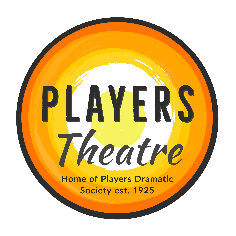 PLAYERS THEATRE MEMBERSHIP APPLICATIONPlease tick those areas which you are interested in becoming involved with or learning. If selecting ‘Acting’ and/or ‘Directing’ please indicate if you have any experience.Please forward my application to the Executive Committee for consideration at the next meeting.Applicant’s signature: ________________________________________	Date of application: _____________ If approved for membership, I agree that my contact details can be shared with those who run the various sections detailed above. I also agree that my photograph can be used in publicity material for Players on social media and the website, as well as in the Theatre.  To opt out of photos being used, please tick here:                      Please complete and e-mail to: info@playersdramatic.co.uk Or post to: Players Theatre, Anfield Road, Cheadle Hulme, Cheadle, Cheshire. SK8 5EX TitleFull NameFull NameFull NameAddressPostcodeE-mailE-mailDate of birthDate of birthDate of birthLandlineLandlineMobileMobileMobileMembership Category (please tick):Membership Category (please tick):Membership Category (please tick):Membership Category (please tick):Membership Category (please tick):Membership Category (please tick):Membership Category (please tick):Membership Category (please tick):Membership Category (please tick):Membership Category (please tick):Membership Category (please tick):Membership Category (please tick):Membership Category (please tick):Membership Category (please tick):Full (18-65)Full (18-65)Full (18-65)Full (18-65)Concessions (65+)Concessions (65+)Concessions (65+)UnwagedUnwagedUnwagedUnwagedACTING(please tick age range)Age Range18-2526-3031-40ACTING(please tick age range)Age Range41-5051-60Over 60ACTING(please tick age range)Experience?Experience?Experience?Experience?Experience?Experience?Experience?DIRECTINGExperience?Experience?Experience?Experience?Experience?Experience?Experience?PROMPTRequired during rehearsals and play weekRequired during rehearsals and play weekRequired during rehearsals and play weekRequired during rehearsals and play weekRequired during rehearsals and play weekRequired during rehearsals and play weekRequired during rehearsals and play weekSTAGE MANAGEMENTCo-ordinating sound/lighting, backstage and actors during playsCo-ordinating sound/lighting, backstage and actors during playsCo-ordinating sound/lighting, backstage and actors during playsCo-ordinating sound/lighting, backstage and actors during playsCo-ordinating sound/lighting, backstage and actors during playsCo-ordinating sound/lighting, backstage and actors during playsCo-ordinating sound/lighting, backstage and actors during playsLIGHTINGSetting and operating lighting for a playSetting and operating lighting for a playSetting and operating lighting for a playSetting and operating lighting for a playSetting and operating lighting for a playSetting and operating lighting for a playSetting and operating lighting for a playSOUNDRecording and operating sound effects/music for a playRecording and operating sound effects/music for a playRecording and operating sound effects/music for a playRecording and operating sound effects/music for a playRecording and operating sound effects/music for a playRecording and operating sound effects/music for a playRecording and operating sound effects/music for a playPROPSSourcing, organising and handling properties for a playSourcing, organising and handling properties for a playSourcing, organising and handling properties for a playSourcing, organising and handling properties for a playSourcing, organising and handling properties for a playSourcing, organising and handling properties for a playSourcing, organising and handling properties for a playSET CONSTRUCTIONHelping to build the set for a playHelping to build the set for a playHelping to build the set for a playHelping to build the set for a playHelping to build the set for a playHelping to build the set for a playHelping to build the set for a playSET DÉCORHelping with artwork; decorating and dressing the setHelping with artwork; decorating and dressing the setHelping with artwork; decorating and dressing the setHelping with artwork; decorating and dressing the setHelping with artwork; decorating and dressing the setHelping with artwork; decorating and dressing the setHelping with artwork; decorating and dressing the setHAIR & MAKE UPRequired for later rehearsals and play weekRequired for later rehearsals and play weekRequired for later rehearsals and play weekRequired for later rehearsals and play weekRequired for later rehearsals and play weekRequired for later rehearsals and play weekRequired for later rehearsals and play weekWARDROBEGathering/preparing costumes; helping on performance nightsGathering/preparing costumes; helping on performance nightsGathering/preparing costumes; helping on performance nightsGathering/preparing costumes; helping on performance nightsGathering/preparing costumes; helping on performance nightsGathering/preparing costumes; helping on performance nightsGathering/preparing costumes; helping on performance nightsBARHelping behind the bar during play week and other eventsHelping behind the bar during play week and other eventsHelping behind the bar during play week and other eventsHelping behind the bar during play week and other eventsHelping behind the bar during play week and other eventsHelping behind the bar during play week and other eventsHelping behind the bar during play week and other eventsFRONT OF HOUSEWelcoming patrons; Box OfficeWelcoming patrons; Box OfficeWelcoming patrons; Box OfficeWelcoming patrons; Box OfficeWelcoming patrons; Box OfficeWelcoming patrons; Box OfficeWelcoming patrons; Box OfficeREFRESHMENTSSelling tea/coffee vouchers; making/serving refreshmentsSelling tea/coffee vouchers; making/serving refreshmentsSelling tea/coffee vouchers; making/serving refreshmentsSelling tea/coffee vouchers; making/serving refreshmentsSelling tea/coffee vouchers; making/serving refreshmentsSelling tea/coffee vouchers; making/serving refreshmentsSelling tea/coffee vouchers; making/serving refreshmentsBUILDING MAINTENANCEImprovement/repairs/decorating to the fabric of the buildingImprovement/repairs/decorating to the fabric of the buildingImprovement/repairs/decorating to the fabric of the buildingImprovement/repairs/decorating to the fabric of the buildingImprovement/repairs/decorating to the fabric of the buildingImprovement/repairs/decorating to the fabric of the buildingImprovement/repairs/decorating to the fabric of the buildingCLEANINGCleaning the theatre during play week and other eventsCleaning the theatre during play week and other eventsCleaning the theatre during play week and other eventsCleaning the theatre during play week and other eventsCleaning the theatre during play week and other eventsCleaning the theatre during play week and other eventsCleaning the theatre during play week and other eventsADMINArchiving/Membership/Friends of/Tickets/Season Ticket holdersArchiving/Membership/Friends of/Tickets/Season Ticket holdersArchiving/Membership/Friends of/Tickets/Season Ticket holdersArchiving/Membership/Friends of/Tickets/Season Ticket holdersArchiving/Membership/Friends of/Tickets/Season Ticket holdersArchiving/Membership/Friends of/Tickets/Season Ticket holdersArchiving/Membership/Friends of/Tickets/Season Ticket holdersPUBLICITYPromoting the theatre and plays/Social media/Recruiting membersPromoting the theatre and plays/Social media/Recruiting membersPromoting the theatre and plays/Social media/Recruiting membersPromoting the theatre and plays/Social media/Recruiting membersPromoting the theatre and plays/Social media/Recruiting membersPromoting the theatre and plays/Social media/Recruiting membersPromoting the theatre and plays/Social media/Recruiting membersSOCIALDevising/organising/running social events and other entertainmentsDevising/organising/running social events and other entertainmentsDevising/organising/running social events and other entertainmentsDevising/organising/running social events and other entertainmentsDevising/organising/running social events and other entertainmentsDevising/organising/running social events and other entertainmentsDevising/organising/running social events and other entertainmentsYOUTHWilling to work with Players Youth (DBS check required)Willing to work with Players Youth (DBS check required)Willing to work with Players Youth (DBS check required)Willing to work with Players Youth (DBS check required)Willing to work with Players Youth (DBS check required)Willing to work with Players Youth (DBS check required)Willing to work with Players Youth (DBS check required)Approved on behalf of Executive Committee by (name):Signature:					Position:				Date:		PLAYERS THEATRE, ANFIELD ROAD, CHEADLE HULME, CHEADLE. SK8 5EX        TEL: 0161 485 1441        www.playersdramatic.co.uk